MINISTÉRIO DA EDUCAÇÃO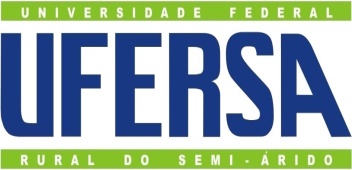 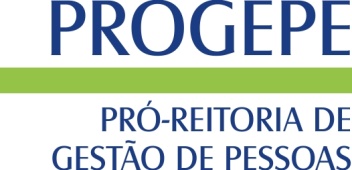 UNIVERSIDADE FEDERAL RURAL DO SEMI-ÁRIDOPRÓ-REITORIA DE GESTÃO DE PESSOASREQUERIMENTOPROCEDIMENTOS1. Preencher, imprimir e assinar o presente formulário;2. Anexar documentação comprobatória (se for o caso);3. Entregar na PROGEPE ou no Setor de Gestão de Pessoas do Campus no qual esteja lotado(a).IDENTIFICAÇÃO DO REQUERENTEIDENTIFICAÇÃO DO REQUERENTEIDENTIFICAÇÃO DO REQUERENTEIDENTIFICAÇÃO DO REQUERENTEIDENTIFICAÇÃO DO REQUERENTEIDENTIFICAÇÃO DO REQUERENTEIDENTIFICAÇÃO DO REQUERENTEIDENTIFICAÇÃO DO REQUERENTEIDENTIFICAÇÃO DO REQUERENTENome: Dados da Chefia Imadiata da UnidadeNome: Dados da Chefia Imadiata da UnidadeNome: Dados da Chefia Imadiata da UnidadeNome: Dados da Chefia Imadiata da UnidadeNome: Dados da Chefia Imadiata da UnidadeNome: Dados da Chefia Imadiata da UnidadeNome: Dados da Chefia Imadiata da UnidadeNome: Dados da Chefia Imadiata da UnidadeMatrícula SIAPE: 
     Endereço:      Endereço:      Endereço:      Endereço:      Endereço:      Endereço:      Endereço:      Cidade/Estado:Cidade/Estado:E-mail:      E-mail:      E-mail:      E-mail:      E-mail:      E-mail:      E-mail:      Telefone(s) com DDD:(     )       Telefone(s) com DDD:(     )       Cargo/Emprego/Função:      Cargo/Emprego/Função:      Cargo/Emprego/Função:      Cargo/Emprego/Função:      Cargo/Emprego/Função:      Cargo/Emprego/Função:      Cargo/Emprego/Função:      Cargo/Emprego/Função:      Código/Nível/Referência:Unidade de Lotação:      Unidade de Lotação:      Unidade de Lotação:      Unidade de Lotação:      Unidade de Lotação:      Unidade de Lotação:      Unidade de Lotação:      Unidade de Lotação:      Unidade de Lotação:      Tipo de Vínculo com a UFERSA:Tipo de Vínculo com a UFERSA:Tipo de Vínculo com a UFERSA:Tipo de Vínculo com a UFERSA:Tipo de Vínculo com a UFERSA:Tipo de Vínculo com a UFERSA:Tipo de Vínculo com a UFERSA:Tipo de Vínculo com a UFERSA:Tipo de Vínculo com a UFERSA:(     ) Servidor(a) Ativo(a)(     ) Servidor(a) Ativo(a)(     ) Servidor(a) Ativo(a)(     ) Aposentado(a)(     ) Professor(a) Substituto(a), Visitante ou Téc. Temporário(a)(     ) Professor(a) Substituto(a), Visitante ou Téc. Temporário(a)(     ) Professor(a) Substituto(a), Visitante ou Téc. Temporário(a)(     ) Professor(a) Substituto(a), Visitante ou Téc. Temporário(a)(     ) Professor(a) Substituto(a), Visitante ou Téc. Temporário(a)(     ) Beneficiário de Pensão Civil do(a) Servidor(a):       (     ) Beneficiário de Pensão Civil do(a) Servidor(a):       (     ) Beneficiário de Pensão Civil do(a) Servidor(a):       (     ) Beneficiário de Pensão Civil do(a) Servidor(a):       (     ) Beneficiário de Pensão Civil do(a) Servidor(a):       (     ) Beneficiário de Pensão Civil do(a) Servidor(a):       (     ) Beneficiário de Pensão Civil do(a) Servidor(a):       (     ) Beneficiário de Pensão Civil do(a) Servidor(a):       (     ) Beneficiário de Pensão Civil do(a) Servidor(a):       (     ) Beneficiário de Pensão Alimentícia do(a) Servidor(a):       (     ) Beneficiário de Pensão Alimentícia do(a) Servidor(a):       (     ) Beneficiário de Pensão Alimentícia do(a) Servidor(a):       (     ) Beneficiário de Pensão Alimentícia do(a) Servidor(a):       (     ) Beneficiário de Pensão Alimentícia do(a) Servidor(a):       (     ) Beneficiário de Pensão Alimentícia do(a) Servidor(a):       (     ) Beneficiário de Pensão Alimentícia do(a) Servidor(a):       (     ) Beneficiário de Pensão Alimentícia do(a) Servidor(a):       (     ) Beneficiário de Pensão Alimentícia do(a) Servidor(a):       OBJETIVO DO REQUERIMENTO OBJETIVO DO REQUERIMENTO OBJETIVO DO REQUERIMENTO OBJETIVO DO REQUERIMENTO OBJETIVO DO REQUERIMENTO OBJETIVO DO REQUERIMENTO OBJETIVO DO REQUERIMENTO OBJETIVO DO REQUERIMENTO OBJETIVO DO REQUERIMENTO ADICIONAL DE INSALUBRIDADE/PERICULOSIDADEDE CURSO/CONCURSONXCAYQNHDUSJ SJJJJJJJJJJJ SJKJJKJALKLKLAKLKADICIONAL DE INSALUBRIDADE/PERICULOSIDADEDE CURSO/CONCURSONXCAYQNHDUSJ SJJJJJJJJJJJ SJKJJKJALKLKLAKLKADICIONAL DE INSALUBRIDADE/PERICULOSIDADEDE CURSO/CONCURSONXCAYQNHDUSJ SJJJJJJJJJJJ SJKJJKJALKLKLAKLKGRATIF. POR ENCARGO DE CURSO/CONCURSOGRATIF. POR ENCARGO DE CURSO/CONCURSOGRATIF. POR ENCARGO DE CURSO/CONCURSOABONO PERMANÊNCIAABONO PERMANÊNCIAABONO PERMANÊNCIAINCENTIVO À QUALIFICAÇÃOINCENTIVO À QUALIFICAÇÃOINCENTIVO À QUALIFICAÇÃOAFASTAMENTO/LICENÇA AFASTAMENTO/LICENÇA AFASTAMENTO/LICENÇA INCLUSÃO/EXCLUSÃO DE DEPENDENTESINCLUSÃO/EXCLUSÃO DE DEPENDENTESINCLUSÃO/EXCLUSÃO DE DEPENDENTESALTERAÇÃO DE AFASTAMENTO/LICENÇAALTERAÇÃO DE AFASTAMENTO/LICENÇAALTERAÇÃO DE AFASTAMENTO/LICENÇAPENSÃO CIVILPENSÃO CIVILPENSÃO CIVILALTERAÇÃO DE RETRIBUIÇÃO POR TITULAÇÃOALTERAÇÃO DE RETRIBUIÇÃO POR TITULAÇÃOALTERAÇÃO DE RETRIBUIÇÃO POR TITULAÇÃOPROGRESSÃO/PROMOÇÃOPROGRESSÃO/PROMOÇÃOPROGRESSÃO/PROMOÇÃOAPOSENTADORIAAPOSENTADORIAAPOSENTADORIAPROGRESSÃO POR CAPACITAÇÃO/MÉRITOPROGRESSÃO POR CAPACITAÇÃO/MÉRITOPROGRESSÃO POR CAPACITAÇÃO/MÉRITOAUXÍLIOSAUXÍLIOSAUXÍLIOSREDISTRIBUIÇÃO/REMOÇÃOREDISTRIBUIÇÃO/REMOÇÃOREDISTRIBUIÇÃO/REMOÇÃOAVERBAÇÃO DE TEMPO DE SERVIÇOAVERBAÇÃO DE TEMPO DE SERVIÇOAVERBAÇÃO DE TEMPO DE SERVIÇOREVISÃO DE APOSENTADORIAREVISÃO DE APOSENTADORIAREVISÃO DE APOSENTADORIAEXPEDIÇÃO DE CERTIFICADOEXPEDIÇÃO DE CERTIFICADOEXPEDIÇÃO DE CERTIFICADOxOUTRO. ESPECIFIQUE:Adoção do PGDHOUTRO. ESPECIFIQUE:Adoção do PGDHOUTRO. ESPECIFIQUE:Adoção do PGDHDESCRIÇÃO/JUSTIFICATIVA DO REQUERIMENTODESCRIÇÃO/JUSTIFICATIVA DO REQUERIMENTODESCRIÇÃO/JUSTIFICATIVA DO REQUERIMENTODESCRIÇÃO/JUSTIFICATIVA DO REQUERIMENTODESCRIÇÃO/JUSTIFICATIVA DO REQUERIMENTODESCRIÇÃO/JUSTIFICATIVA DO REQUERIMENTODESCRIÇÃO/JUSTIFICATIVA DO REQUERIMENTODESCRIÇÃO/JUSTIFICATIVA DO REQUERIMENTODESCRIÇÃO/JUSTIFICATIVA DO REQUERIMENTOVenho por meio deste solicitar a adesão da Unidade X ao Programa de Gestão de Desempenho da UFERSA nos termos da Resolução CONSUNI/UFERSA N° 69/2022.Venho por meio deste solicitar a adesão da Unidade X ao Programa de Gestão de Desempenho da UFERSA nos termos da Resolução CONSUNI/UFERSA N° 69/2022.Venho por meio deste solicitar a adesão da Unidade X ao Programa de Gestão de Desempenho da UFERSA nos termos da Resolução CONSUNI/UFERSA N° 69/2022.Venho por meio deste solicitar a adesão da Unidade X ao Programa de Gestão de Desempenho da UFERSA nos termos da Resolução CONSUNI/UFERSA N° 69/2022.Venho por meio deste solicitar a adesão da Unidade X ao Programa de Gestão de Desempenho da UFERSA nos termos da Resolução CONSUNI/UFERSA N° 69/2022.Venho por meio deste solicitar a adesão da Unidade X ao Programa de Gestão de Desempenho da UFERSA nos termos da Resolução CONSUNI/UFERSA N° 69/2022.Venho por meio deste solicitar a adesão da Unidade X ao Programa de Gestão de Desempenho da UFERSA nos termos da Resolução CONSUNI/UFERSA N° 69/2022.Venho por meio deste solicitar a adesão da Unidade X ao Programa de Gestão de Desempenho da UFERSA nos termos da Resolução CONSUNI/UFERSA N° 69/2022.Venho por meio deste solicitar a adesão da Unidade X ao Programa de Gestão de Desempenho da UFERSA nos termos da Resolução CONSUNI/UFERSA N° 69/2022.Encaminhe-se à Pró-Reitoria de Gestão de Pessoas.Data:      /     /                  ___________________________________________Assinatura do(a) Servidor(a)/RequerenteEncaminhe-se à Pró-Reitoria de Gestão de Pessoas.Data:      /     /                  ___________________________________________Assinatura do(a) Servidor(a)/RequerenteEncaminhe-se à Pró-Reitoria de Gestão de Pessoas.Data:      /     /                  ___________________________________________Assinatura do(a) Servidor(a)/RequerenteEncaminhe-se à Pró-Reitoria de Gestão de Pessoas.Data:      /     /                  ___________________________________________Assinatura do(a) Servidor(a)/RequerenteEncaminhe-se à Pró-Reitoria de Gestão de Pessoas.Data:      /     /                  ___________________________________________Assinatura do(a) Servidor(a)/RequerenteEncaminhe-se à Pró-Reitoria de Gestão de Pessoas.Data:      /     /                  ___________________________________________Assinatura do(a) Servidor(a)/RequerenteEncaminhe-se à Pró-Reitoria de Gestão de Pessoas.Data:      /     /                  ___________________________________________Assinatura do(a) Servidor(a)/RequerenteEncaminhe-se à Pró-Reitoria de Gestão de Pessoas.Data:      /     /                  ___________________________________________Assinatura do(a) Servidor(a)/RequerenteEncaminhe-se à Pró-Reitoria de Gestão de Pessoas.Data:      /     /                  ___________________________________________Assinatura do(a) Servidor(a)/Requerente